Koľko dvojciferných čísiel je zobrazených na obrázku?Aká je najvyššia a najnižšia hodnota čísla?Ktoré dvojciferné čísla sú na obrázku raz a ktoré dvakrát a ktoré dvojciferné čísla (medzi najnižšou a najvyššou hodnotou) chýbajú?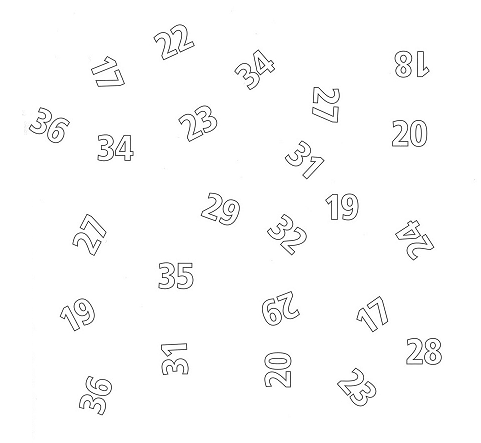 